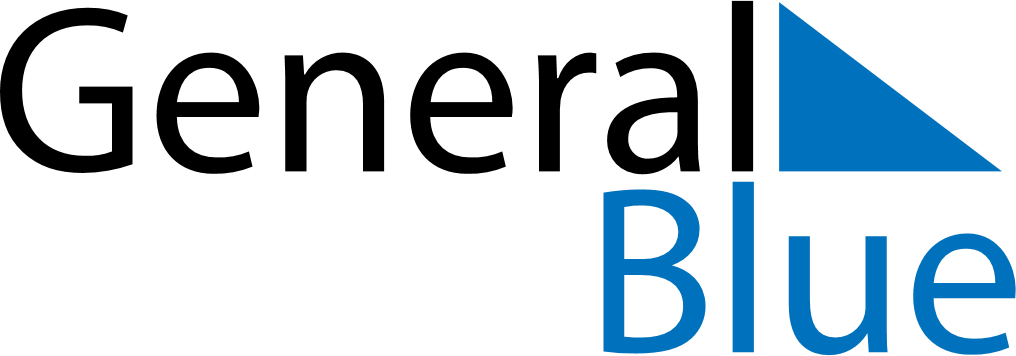 April 2018April 2018April 2018April 2018JapanJapanJapanSundayMondayTuesdayWednesdayThursdayFridayFridaySaturday1234566789101112131314151617181920202122232425262727282930Showa DayShowa Day (substitute day)